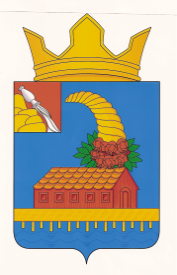 СОВЕТ НАРОДНЫХ ДЕПУТАТОВКОРОТОЯКСКОГО СЕЛЬСКОГО ПОСЕЛЕНИЯОСТРОГОЖСКОГО МУНИЦИПАЛЬНОГО РАЙОНАРЕШЕНИЕ24 ноября 2015 г.								           № 15с. КоротоякОб утверждении Положения оединовременном денежном вознаграждениилица, замещавшего выборную муниципальную должность на постоянной основе при выходе на пенсию по старости          В соответствии с Федеральным законом от 06.10.2003 №131-ФЗ «Об общих принципах организации местного самоуправления в Российской Федерации», Законом Воронежской области от 23.12.2008 №139-ОЗ «О гарантиях осуществления полномочий депутата, члена выборного органа местного самоуправления, выборного должностного лица местного самоуправления муниципальных образований Воронежской области», Уставом Коротоякского сельского поселения Совет народных депутатов Коротоякского сельского поселения Р Е Ш И Л:1. Утвердить Положение о единовременном денежном вознаграждении лица, замещавшего выборную муниципальную должность на постоянной основе в Коротоякского сельского поселения при выходе на пенсию по старости, согласно приложению.2. Определить уполномоченным органом, осуществляющим назначение и выплату единовременного денежного вознаграждения при выходе на пенсию по старости, предусмотренную настоящим Положением, администрацию Коротоякского сельского поселения (далее – уполномоченный орган).  3. Решение вступает в силу со дня его официального обнародования.  Глава Коротоякского сельского поселения				      Н.В. ТрофимовПриложениек решению Совета народных депутатов  Коротоякского сельского поселенияот 24.11.2015 г. № 15Положение о единовременном денежном вознаграждении лица, замещавшего выборную муниципальную должность на постоянной основе, при выходе на пенсию по старости Лицу, замещавшему выборную муниципальную должность на постоянной основе при выходе на пенсию по старости выплачивается единовременное денежное вознаграждение в зависимости от стажа муниципальной службы в следующих размерах:    стаж                                                                     количество    муниципальной службы:                                  должностных окладов:    - от 15 до 20 лет                                                10;    - от 20 до 25 лет                                                15;    - свыше 25 лет                                                   20.Единовременное денежное вознаграждение при выходе на пенсию по старости не выплачивается лицам, которые воспользовались правом на аналогичное денежное поощрение при увольнении с государственной или муниципальной службы.Порядок назначения и выплаты единовременного денежного вознаграждения лицу, замещавшему выборную муниципальную должность на постоянной основе, при выходе на пенсию по старости устанавливается нормативным правовым актом местной администрации. СОВЕТ НАРОДНЫХ ДЕПУТАТОВКОРОТОЯКСКОГО СЕЛЬСКОГО ПОСЕЛЕНИЯОСТРОГОЖСКОГО МУНИЦИПАЛЬНОГО РАЙОНААКТ ОБНАРОДОВАНИЯрешения Совета народных депутатов Коротоякского сельского поселенияот 24.11.2015 г. № 14«Об утверждении Положения о единовременном денежном вознаграждении лиц, замещавшим выборные муниципальные должности на постоянной основе при выходе на пенсию по старости»с. КоротоякМы, нижеподписавшиеся, председатель специальной комиссии по обнародованию муниципальных правовых актов Коротоякского сельского поселения Трофимов Николай Васильевич Члены комиссии: Полицинская Ю.Н., Кащенко О.А., составили настоящий акт в том, что 24.11.2015 г. обнародован текст решения Совета народных депутатов Коротоякского сельского от 24.11.2015 г. № 14 «Об утверждении Положения о единовременном денежном вознаграждении лиц, замещавшим выборные муниципальные должности на постоянной основе при выходе на пенсию по старости».в соответствии с решением Совета народных депутатов Коротоякского сельского поселения Острогожского муниципального района Воронежской области № 29 от 05 декабря 2005 г. путем размещения текста вышеуказанного решения на информационных стендах, расположенных в: здании администрации, почтовом отделении, здании Коротоякского ЦКиД, здании газового участка, здании сберкассы, здании Покровского СДК, витринах магазинов: Архангельском, Никольском, Покровском, Успенском, магазине хлебопекарни, в местах, определённых решением Совета народных депутатов Коротоякского сельского поселения № 29 от 05 декабря 2005 г. обнародовано решение Совета народных депутатов Коротоякского сельского поселенийВ чём и составлен настоящий акт.Подписи:____________Трофимов Н.В.____________Полицинская Ю.Н.____________Кащенко О.А.Глава Коротоякского сельского поселения                                          Н.В. Трофимов